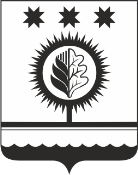 О внесении изменений в Порядок размещения сведений о доходах, расходах, об имуществе и обязательствах имущественного характера лиц, замещающих  должности муниципальной службы в администрации Шумерлинского муниципального округа, и членов их семей в информационно-телекоммуникационной сети «Интернет» на официальном сайте Шумерлинского муниципального округа и предоставления этих сведений средствам массовой информации для опубликованияВ соответствии с Федеральными законами от 25.12.2008 № 273-ФЗ «О противодействии коррупции», от 03.12.2012 № 230-ФЗ «О контроле за соответствием расходов лиц, замещающих государственные должности, и иных лиц их доходам», Указом Президента Российской Федерации от 08.07.2013 № 613 «Вопросы противодействия коррупции»администрация Шумерлинского муниципального округа п о с т а н о в л я е т:1. Внести в Порядок размещения сведений о доходах, расходах, об имуществе и обязательствах имущественного характера лиц, замещающих  должности муниципальной службы в администрации Шумерлинского муниципального округа, и членов их семей в информационно-телекоммуникационной сети «Интернет» на официальном сайте Шумерлинского муниципального округа и предоставления этих сведений средствам массовой информации для опубликования, утвержденный постановлением администрации Шумерлинского муниципального округа от 28.02.2022 № 95, изменение, заменив в подпункте «г» пункта 2 слова «общий доход служащего (работника)» словами «общий доход лица, замещающего должность муниципальной службы в администрации Шумерлинского муниципального округа».2. Настоящее постановление вступает в силу после его официального опубликования в информационном издании «Вестник Шумерлинского района» и подлежит размещению на официальном сайте Шумерлинского муниципального округа в информационно-телекоммуникационной сети «Интернет».Глава Шумерлинского муниципального округаЧувашской Республики                                                                                    Л.Г. Рафинов   ЧĂВАШ  РЕСПУБЛИКИЧУВАШСКАЯ РЕСПУБЛИКА ÇĚМĚРЛЕ МУНИЦИПАЛЛĂОКРУГĔН АДМИНИСТРАЦИЙĚЙЫШĂНУ___.___.2022 ___ № Çěмěрле хулиАДМИНИСТРАЦИЯШУМЕРЛИНСКОГО МУНИЦИПАЛЬНОГО ОКРУГА ПОСТАНОВЛЕНИЕ___.___.2022 № ___   г. Шумерля